Тема: Экскурсия по историческим местам г.Свободного
Вид: Научно – историческая, обзорная.
Продолжительность: 1ч.
Протяженность маршрута: 1км.
Состав слушателей: учащиеся 5 «а» класса ГОАУ АО "Свободненская специальная (коррекционная)  школа-интернат"

Цель экскурсии: 
Расширение кругозора о памятных местах г. Свободного Амурской обл. где происходили яркие исторические события прошлых лет.
Воспитания и любви к родному городу.
Показать достопримечательности прошлых лет и дать им характеристику.Задачи:Закрепить правила поведения в общественных местах.Дополнить знания детей об исторических событиях г.Свободного.Расширить кругозор детей о памятных местах родного города.Предварительна подготовка к экскурсии:
Работа с дополнительной литературой по краеведению в библиотеках и сайтах города: http://rulandinfo.ru/tours/254/2539/ , https://ru.wikipedia.org/wiki/%D0%A1%D0%B2%D0%BE%D0%B1%D0%BE%D0%B4%D0%BD%D1%8B%D0%B9_(%D0%B3%D0%BE%D1%80%D0%BE%D0%B4), https://www.gzt-sv.ru/2013/09/23/svobodnencam-napomnili-odnom-samyh-zagadochnyh.html,http://www.komandirovka.ru/sights/svobodny/pamyatnik-pogibshim-v-godyi-grajdanskoy-voynyi-za-ustanovlenie-sovetskoy-vlasti/, https://ru.wikivoyage.org/wiki/%D0%9A%D1%83%D0%BB%D1%8C%D1%82%D1%83%D1%80%D0%BD%D0%BE%D0%B5_%D0%BD%D0%B0%D1%81%D0%BB%D0%B5%D0%B4%D0%B8%D0%B5_%D0%A0%D0%BE%D1%81%D1%81%D0%B8%D0%B8/%D0%90%D0%BC%D1%83%D1%80%D1%81%D0%BA%D0%B0%D1%8F_%D0%BE%D0%B1%D0%BB%D0%B0%D1%81%D1%82%D1%8C/%D0%A1%D0%B2%D0%BE%D0%B1%D0%BE%D0%B4%D0%BD%D1%8B%D0%B9, http://www.svb28.ru/photos/photo1293.html, Ход экскурсии.
Обозначить цель экскурсии: Ребята, сегодня мы с вами посетим историческое место г.Свободного. Узнаем много нового об истории нашего города. Сегодня мы с вами отправимся на экскурсию на площадь имени Сергея Лазо. На этой площади находятся памятник красногвардейцам и красным партизанам, погибшим в годы гражданской войны, обелиск в честь основания города Свободного в 1912 г. и братские могилы красногвардейцам.Закрепление правил поведения на дороге и в общественных местах.: До площади мы будем добираться пешком, переходить через дорогу, на пути нам встретится регулируемый пешеходный переход и нерегулируемый перекресток.Как нужно переходить регулируемый перекресток? (ответы детей). Как нужно переходить нерегулируемый перекресток? (ответы детей). Как нужно вести себя в общественных местах? (ответы детей). Дорога до площади Лазо.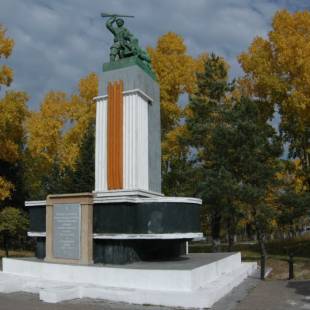 Рассматривание памятника красногвардейцам и красным партизанам, погибшим в годы гражданской войны. Ребята мы с вами находимся перед памятником красногвардейцам и красным партизанам, погибшим в годы гражданской войны, посмотрите, какие скульптуры находятся на этом памятнике? (ответы детей)Рассказ о памятнике красногвардейцам и красным партизанам, погибшим в годы гражданской войны: Памятник погибшим красногвардейцам и партизанам в годы гражданской войны, за установление Советской власти, в Советское время был одним из символов города Свободного. Установлен в 1937 году. Автор памятника - архитектор управления Байкало-Амурского исправительно-трудового лагеря НКВД Леонид Стукачев. Фигуры красных партизан установлены в 1938 году. Они имеют вполне реальных прототипов. Ими стали двое местных жителей.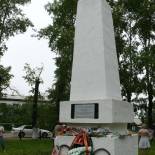 Рассматривание Обелиска в честь основания города Свободного в 1912 г.Рассказ об Обелиске в честь основания города Свободного в 1912 г.: Город был основан в 1912 году и назван Алексеевском в честь наследника престола царевича Алексея, сына Николая II. Этому событию и посвящен памятник. В апреле 1917 городское самоуправление переименовало Алексеевск в Свободный, Временное правительство России утвердило название 3 июля. После чего памятник в честь закладки города был разрушен. B августе 1967 г. памятник был восстановлен по фотографиям. Царский герб на вершине обелиска заменили шпилем. Видоизменена и надпись на мемориальной доске: В честь основания города Свободного. На этой площади находятся братские могилы красногвардейцам, здесь захоронены люди, которые боролись за установление Советской власти на Дальнем Востоке, и они захоронены около памятника в честь основания города. В сентябре 1918 года, когда японские интервенты вошли в город Свободный, где в то время находились эвакуированные из Читы и Хабаровска советские учреждения и отступавшие из Забайкалья части Красной армии. K сожалению, 18 сентября 1918 года японские интервенты и белогвардейцы вышли к Свободному. Первые часы их появления были ознаменованы кровавыми злодеяниями. Силы были явно неравны, и большевики были вынуждены оставить город и уходить вверх по реке Зeя в тайгу. Некоторые красноармейцы погибли и их захоронили здесь. Давайте почтим память похороненным красногвардейцам.Подведение итогов экскурсии: Ребята, сегодня вы узнали много новых фактов из истории г.Свободного, посетили площадь имени С.Лазо. Что вам запомнилось больше всего из этой экскурсии? (ответы детей) Какие памятники мы с вами рассматривали? (ответы детей) Какое название носил наш город до событий 1918 года? (ответы детей) Что произошло в 1918 году? (ответы детей)  Закрепление правил поведения на дороге и в общественных местах: сейчас мы с вами будем возвращаться по тому же маршруту, по которому пришли. Как нужно вести себя на улице? Как переходить дорогу? (ответы детей).